臺南市官田區防災志工招募申請表承辦單位：官田區公所社會課           電話：06-579-1118#171傳真：06-579-3887E-mail：pigcasso@mail.tainan.gov.tw地址：720臺南市官田區隆田里中山路一段132號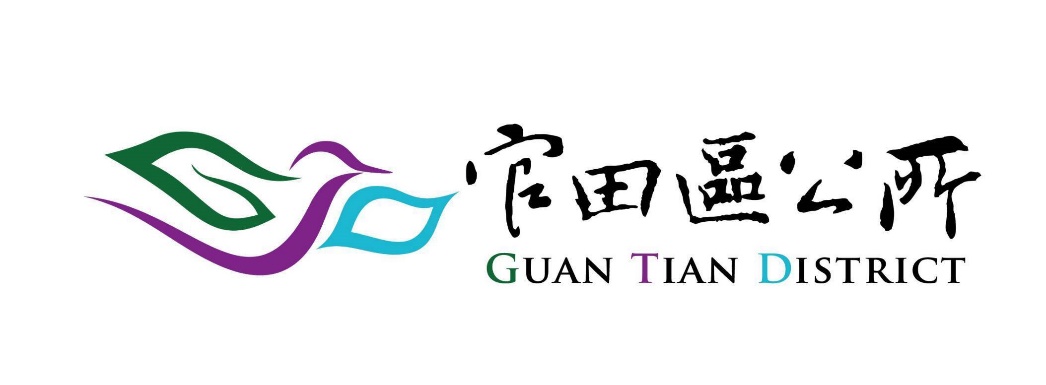 防災減災你我他  平安幸福靠大家歡迎您的加入姓名生日    年     月    日身分證字號連絡電話手機：住家：聯絡地址可服務地點□官田區全區 □僅限官田區__________________里□官田區全區 □僅限官田區__________________里□官田區全區 □僅限官田區__________________里可服務項目一般服務：烹飪 □救難人員 □清潔打掃 □文書工作 □司機 □生活管理 □接線生 □服務人員 □其他________一般服務：烹飪 □救難人員 □清潔打掃 □文書工作 □司機 □生活管理 □接線生 □服務人員 □其他________一般服務：烹飪 □救難人員 □清潔打掃 □文書工作 □司機 □生活管理 □接線生 □服務人員 □其他________可服務項目專業服務：□社工 □醫師 □護理師 □律師 □其他________專業服務：□社工 □醫師 □護理師 □律師 □其他________專業服務：□社工 □醫師 □護理師 □律師 □其他________可服務時段□全時段皆可□全時段皆可□全時段皆可